ПРОЕКТ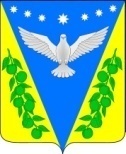 Совет Успенского сельского поселенияУспенского района42 сессияРЕШЕНИЕот _________________ года 								№ ___с. УспенскоеО передаче методик Успенского сельского поселения Успенского районаВ соответствии с Федеральным законом от 06.10.2003 года №131-ФЗ «Об общих принципах организации местного самоуправления в Российской Федерации», Совет Успенского сельского поселения Успенского района,             р е ш и л:	1. Передать методики администрации Успенского сельского поселения Успенского района в администрацию муниципального образования Успенский район.	2. Администрации Успенского сельского поселения Успенского района совместно с администрацией муниципального образования Успенский район, оформить передачу методик актом приема-передачи. 3. Контроль за выполнением настоящего решения возложить на председателя постоянной комиссии по социально-экономическим вопросам и бюджету, финансам, налогам и распоряжению муниципальной собственностью Совета Успенского сельского поселения Успенского района                           Н.М. Молдованенко и на главу Успенского сельского поселения Успенского района  В.Н. Плотникова.  4. Настоящее решение вступает в силу со дня его подписания.Глава Успенского сельского поселения Успенского района                                             В.Н. Плотников Председатель Совета Успенского сельского поселенияУспенского района                                                                   С.И. ШвабПроект подготовлен и внесен:Юрист администрацииУспенского сельскогопоселения Успенского района                                                 С.С. КорохПроект согласован:Главный специалистадминистрации  Успенского сельского поселения      Успенского района                                                                    Е.Н. ПироговаПриложениек решению Совета Успенского сельского поселения Успенского районаот _______________ №___Перечень методик передаваемых в собственностьадминистрации муниципального образования Успенский районГлава Успенского сельского поселения Успенского района                                                                    В.Н. Плотников №п/пНаименованиеКол-во1Методические указания по отбору проб для анализа сточных вод.ПНД Ф 12.15.1-0812Методические рекомендации по определению температуры, окраски (цвета) и запаха в сточных водах, в том числе сточных, ливневых и талых.ПНД Ф 12.16.1-1013КХА вод. Методика выполнения измерений рН в водах потенциометрическим методом.ПНД Ф 14.1:2:3:4.121-97 (2004)14КХА вод. Методика измерений массовой концентрации сухого остатка в питьевых, поверхностных и сточных водах гравиметрическим методом.ПНД Ф 14.1:2:4.114-97 (2011)15КХА вод. Методика выполнения измерений биохимического потребления кислорода после пяти дней инкубации (БПК полн.) в поверхностных пресных, подземных (грунтовых), питьевых, сточных и очищенных сточных водах.ПНД Ф 14.1:2:3:4.123-97 (2004)16КХА вод. Методика выполнения измерений содержаний взвешенных веществ и общего содержания примесей в пробах природных и очищенных сточных вод гравиметрическим методом.ПНД Ф 14.1:2.110-97 (2004)17КХА вод. Методика измерений массовой концентрации фосфат-ионов в питьевых, поверхностных и сточных водах фотометрическим методом с молибдатом аммония.ПНД Ф 14.1:2:4:112-97 (2011)18КХА вод. Методика выполнения измерений массовой концентрации ионов аммония в природных и сточных водах фотометрическим методом с реактивом Несслера.ПНД Ф 14.1:2.1-95 (2004)19КХА вод. Методика измерений массовой концентрации сульфатов в пробах природных и очищенных сточных вод титрованием солью свинца в присутствии дитизона.ПНД Ф 14.1:2.108-97 (2004)110КХА вод. Методика выполнения измерений массовой концентрации хлоридов в пробах природных и очищенных сточных вод аргентометрическим методом.ПНД Ф 14.1:2.96-97 (2004)111КХА вод. Методика измерений массовой концентрации анионо-активных ПАВ в питьевых поверхностных и сточных водах экстракционно-фотометрическим методом.ПНД Ф 14.1:2;.15-95112КХА вод. Методика измерений массовой концентрации нитрат-ионов в питьевых, поверхностных и сточных водах фотометрическим методом с салициловой кислотой.ПНД Ф 14.1:2:4.4-95 (2011)113КХА вод. Методика измерений массовой концентрации нитрат-ионов в питьевых, поверхностных и сточных водах фотометрическим методом с реактивом Грисса.ПНД Ф 14.1:2:4.3-95 (2011)114КХА вод. Методика выполнения измерений содержаний растворенного кислорода в пробах природных и очищенных сточных вод йодометрическим методом.ПНД Ф 14.1:2.101-97 (2004)115КХА вод. Методика выполнения измерений содержаний кальция в пробах природных и очищенных сточных вод титрометрическим методом.ПНД Ф 14.1:2.95-97 (2004)116КХА вод. Методика выполнения измерений цветности питьевых, природных и сточных вод фотометрическим методом.ПНД Ф 14.1:2:207-04117КХА вод. Методика выполнения измерений жесткости в пробах природных и очищенных сточных вод титриметрическим методом.ПНД Ф 14.1:2.98-97118КХА вод. Методика измерений массовой концентрации «активного хлора» в питьевых, поверхностных и сточных водах титриметрическим методом.ПНД Ф 14.1:2:4.113-971